АДМИНИСТРАЦИЯ КРАСНОСЕЛЬКУПСКОГО РАЙОНАРАСПОРЯЖЕНИЕ«07» февраля 2023 г.                                                                                         № 60-Р                              с. КрасноселькупО проведении конкурса по формированию Молодёжного совета при Главе Красноселькупского районаС целью формирования активного гражданского общества посредством выстраивания качественного диалога между представителями власти и молодежью Красноселькупского района, руководствуясь статьями Устава муниципального округа Красноселькупский район Ямало-Ненецкого автономного округа:1. Управлению по культуре и молодежной политике Администрации Красноселькупского района организовать и провести конкурс по формированию молодёжного совета при Главе Красноселькупского района. 2. Утвердить Положение о конкурсе по формированию состава Молодежного совета при Главе Красноселькупского района согласно приложению.3. Опубликовать настоящее распоряжение в газете «Северный край» и разместить на официальном сайте муниципального округа Красноселькупский район Ямало-Ненецкого автономного округа.4. Контроль за исполнением настоящего распоряжения возложить на заместителя Главы Администрации района по социальным вопросам.Глава Красноселькупского района						    Ю.В. ФишерПриложениеУТВЕРЖДЕНОраспоряжением Администрации Красноселькупского района от «07» февраля 2023 года № 60-РПОЛОЖЕНИЕо конкурсе по формированию состава Молодежного совета при Главе Красноселькупского района Общие положения1.1. Настоящее Положение определяет общие принципы и порядок проведения конкурса по формированию состава Молодежного совета при Главе Красноселькупского района (далее - Конкурс, Молодёжный совет).1.2. Организацию и проведение конкурса осуществляет организационный комитет, в состав которого входят представители органа местного самоуправления муниципального округа, Территориальной избирательной комиссии Красноселькупского района, муниципального учреждения «Центр молодежных инициатив», Молодёжного правительства Ямало-Ненецкого автономного округа в Красноселькупском районе, Молодежного парламента Ямало-Ненецкого автономного округа в Красноселькупском районе, действующего состава Молодежного совета при Главе Красноселькупского района, общественных организаций. Численность комитета не может составлять менее шести человек.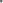 1.3. Оценка самопрезентации кандидата в Молодежный Совет и его проекта осуществляется экспертной комиссией, входящей в состав организационного комитета. Численность комиссии - не менее 6 человек.1.4. Подсчёт голосов и подведение итогов голосования осуществляет счетная комиссия, в которую входят представители Территориальной избирательной комиссии Красноселькупского района. Численность комиссии составляет 2 человека.1.5. Цели, задачи, полномочия и организация деятельности Молодёжного совета определяются Положением о Молодёжном совете при Главе Красноселькупского района.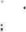 Условия и порядок проведения конкурса2.1. Решение об объявлении конкурса, в том числе о сроках его проведения, принимается Главой Красноселькупского района.2.2. Решение об объявлении конкурса, информация об условиях и сроках проведения конкурса размещаются организационным комитетом в течение пяти рабочих дней со дня принятия решения об объявлении конкурса на официальном сайте муниципального округа Красноселькупский район Ямало-Ненецкого автономного округа.2.3. Молодежный совет формируется посредством проведения выборов кандидатов в Молодежный совет на территории Красноселькупского района. 2.4. Кандидатами могут быть граждане Российской Федерации в возрасте от 16 до 35 лет, постоянно проживающие на территории Красноселькупского района.2.5. Конкурс проводится в три этапа:- I этап - c 3 марта по 17 марта 2023 года осуществляется подача кандидатами заявок на участие;- II этап с 31 марта 2023 года в сети интернет проходит самопрезентация кандидата; 1 апреля 2023 года - презентация проекта кандидата в рамках проведения красноселькупского образовательного форума активной молодежи «КрасФАМ», оценка экспертной комиссией и проведение голосования;- III этап – 2 апреля 2023 года подведение итогов конкурсных испытаний, освещение итогов голосования и утверждение состава Молодёжного совета.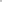 Порядок подачи заявок на участие в конкурсе3.1. Кандидат в члены Молодёжного совета должен соответствовать требованиям, установленным Положением о Молодёжном совете.3.2. Выдвижение кандидатов начинается не ранее, чем за 30 дней и заканчивается не позднее, чем за 12 дней до дня голосования.3.3. Кандидаты могут быть выдвинуты в порядке самовыдвижения и организациями, учреждениями и предприятиями Красноселькупского района.3.4. Кандидат формирует заявку, состоящую из следующих документов:- личное заявление по форме, установленной настоящим Положением (приложение № 4); - заполненная анкета кандидата по форме, установленной настоящим Положением (приложение № 3); - карта социально-значимого проекта, предложенного к реализации кандидатом в течение срока формируемого состава Молодежного совета (приложение № 1);- согласие гражданина на обработку персональных данных (в произвольной форме);- копия паспорта гражданина Российской Федерации;- достижения кандидата с 2020 года по 2022 год.3.5. Заявка на участие в конкурсе подается кандидатом путём направления пакета документов в формате pdf на адрес электронной почты molodezhka89@mail.ru или путём представления пакета документов по адресу: с. Красноселькуп, ул. Нагорная, д. 36, муниципальное учреждение «Центр молодежных инициатив».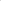 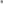 3.6. Поданные заявки проверяются организационным комитетом. По результатам проверки организационный комитет в течение пяти дней с момента окончания срока приема заявок принимает решение о допуске кандидата для участия в следующем этапе конкурса.3.7. Основанием для отказа в регистрации кандидата является:- установление факта отсутствия документов, установленных пунктом 3.2. настоящего Положения, и (или) недостоверности или неполноты сведений, указанных в представленных кандидатом документах;- несоответствие кандидата требованиям, установленным Положением о Молодёжном совете при Главе Красноселькупского района.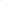 Порядок самопрезентации кандидата, его проекта, оценки экспертной комиссией4.1. Презентация кандидата, его проекта по форме, установленной настоящим Положением, проходит в рамках проведения красноселькупского образовательного форума активной молодежи «КрасФАМ» и представляет собой публичное выступление продолжительностью не более З минут (приложение № 1). 	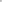 4.2. Оценка самопрезентации кандидата и его проекта осуществляется экспертной комиссией по 10-бальной шкале в соответствии с установленными критериями (приложение № 2). 4.3. Экспертная комиссия состоит не менее чем из 6 человек и включает в себя представителей органа местного самоуправления муниципального округа, Территориальной избирательной комиссии Красноселькупского района, муниципального учреждения «Центр молодежных инициатив», Молодёжного правительства Ямало-Ненецкого автономного округа в Красноселькупском районе, Молодежного парламента Ямало-Ненецкого автономного округа в Красноселькупском районе, действующего состава Молодежного совета при Главе Красноселькупского района, общественных организаций (по согласованию).4.4. Решение экспертной комиссии оформляется в итоговый протокол секретарем экспертной комиссии с формированием рейтинга в соответствии с выставленными баллами.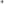 Организация и порядок голосования5.1. Организацию подготовки, проведения голосования и подсчет голосов за кандидатов в состав Молодёжного совета осуществляет счетная комиссия, состав которой формируется и утверждается на основании решения Территориальной избирательной комиссии Красноселькупского района.5.2. Голосование на выборах членов Молодёжного совета проводится в формате очного голосования - путем опускания избирательного бюллетеня в ящик для голосования или в комплекс обработки избирательного бюллетеня, расположенных в месте проведения красноселькупского образовательного форума активной молодежи «КрасФАМ».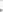 5.3. В голосовании путем опускания избирательного бюллетеня в ящик для голосования или в комплекс обработки избирательного бюллетеня принимают участие граждане, постоянно проживающие на территории Красноселькупского района, являющиеся участниками красноселькупского образовательного форума активной молодежи «КрасФАМ».5.4. Голосование является рейтинговым: участник голосования вправе проголосовать за неограниченное количество кандидатов, при этом участник голосования вправе проголосовать за кандидатов только один раз.5.5. Итоги голосования подводятся счетной комиссией и доводятся до сведения организационного комитета не позднее 12.00 часов 2 апреля 2023 года.5.6. Итоги голосования оформляются организационным комитетом в итоговый протокол с формированием рейтинга кандидатов в соответствии с количеством набранных голосов (отдельно по итогам голосования участников красноселькупского образовательного форума активной молодежи «КрасФАМ»).Подведение итогов и утверждение состава Молодёжного совета6.1. При подведении итогов конкурса учитываются рейтинги кандидатов: - рейтинг № 1, сформированный по итогам оценки экспертной комиссии;- рейтинг № 2, сформированный по итогам голосования участников красноселькупского образовательного форума активной молодежи «КрасФАМ»; 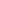 6.2. Победители конкурса по формированию состава Молодёжного совета определяются по наименьшей сумме баллов рейтингов № 1, № 2, где 1 место - 1 балл; 2 место - 2 балла, З место - З балла и т.д. При равенстве двух и более кандидатов лидерство определяется по лучшему результату в экспертной оценке проекта.6.3. Персональный состав избранных членов Молодёжного совета утверждается распоряжением Администрации Красноселькупского района на основании итогового протокола, утвержденного организационным комитетом.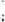 6.4. Кандидаты, не ставшие победителями конкурса, входят в резерв Молодёжного совета.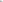 6.5. В случае досрочного прекращения полномочий члена Молодёжного Совета дополнительный конкурс не проводится, в состав Молодёжного совета входит следующий по рейтингу кандидат, состоящий в резерве.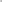 6.6. Если в соответствующем списке не осталось кандидатов, вакантное место члена Молодёжного совета остается свободным до следующего конкурса по формированию состава Молодёжного совета.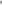 6.7. Результаты голосования размещаются организационным комитетом на официальном сайте муниципального округа Красноселькупский район Ямало-Ненецкого автономного округа в сети Интернет в течение пяти рабочих дней после официального определения результатов и передаются в Молодёжный совет предыдущего состава для подготовки представления о созыве нового Молодёжного совета.Приложение № 1к положению о конкурсе по формированию состава Молодежного совета при Главе  Красноселькупского района ПРОЕКТучастника конкурса по формированию состава Молодёжного совета при Главе Красноселькупского районПриложение № 2к положению о конкурсе по формированию состава Молодежного совета при Главе  Красноселькупского районаКритерии оценки проектов.Рекомендации по определению баллов в соответствии с критериямиПриложение № 3к положению о конкурсе по формированию состава Молодежного совета при Главе  Красноселькупского района АНКЕТАучастника конкурса по формированию состава Молодежного совета при Главе Красноселькупского районаПриложение № 4к положению о конкурсе по формированию состава Молодежного совета при Главе  Красноселькупского района Начальнику Управления по культуре   и молодежной политикеАдминистрации Красноселькупского районаот_____________________________ Заявление.Прошу Вас рассмотреть мою кандидатуру в качестве участника конкурса по формированию состава Молодежного совета при Главе Красноселькупского района. _____________                                                                                 _____________      (дата)                                                                                                                       (подпись)Название проектаНазвание проектаНазвание проектаАвтор	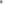 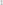 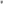 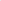 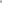 Автор	Автор	Автор	Автор	Автор	Ф.И. О. руководителя проектаФ.И. О. руководителя проектаФ.И. О. руководителя проектаАвтор	Автор	Автор	Автор	Автор	Автор	Адрес проживания с индексомАдрес проживания с индексомАдрес проживания с индексомАвтор	Автор	Автор	Автор	Автор	Автор	Городской (с кодом) и мобильный телефоныГородской (с кодом) и мобильный телефоныГородской (с кодом) и мобильный телефоныАвтор	Автор	Автор	Автор	Автор	Автор	Адрес электронной почты (обязательно)Адрес электронной почты (обязательно)Адрес электронной почты (обязательно)Автор	Автор	Автор	Автор	Автор	Автор	Адрес персонального сайта (сайта проекта)Адрес персонального сайта (сайта проекта)Адрес персонального сайта (сайта проекта)Автор	Автор	Автор	Автор	Автор	Автор	Адреса социальных сетей (ЖЭК, Твиттер, ВКонтакте и др.)Адреса социальных сетей (ЖЭК, Твиттер, ВКонтакте и др.)Адреса социальных сетей (ЖЭК, Твиттер, ВКонтакте и др.)География проектаГеография проектаГеография проектаГеография проектаГеография проектаГеография проектаперечислить все муниципальные округа, субъекты Российской Федерации, на которые распространяется проектперечислить все муниципальные округа, субъекты Российской Федерации, на которые распространяется проектперечислить все муниципальные округа, субъекты Российской Федерации, на которые распространяется проектСрок реализации проекта	Срок реализации проекта	Срок реализации проекта	Срок реализации проекта	Срок реализации проекта	Срок реализации проекта	продолжительность проекта (в месяцах)продолжительность проекта (в месяцах)продолжительность проекта (в месяцах)Срок реализации проекта	Срок реализации проекта	Срок реализации проекта	Срок реализации проекта	Срок реализации проекта	Срок реализации проекта	начало реализации проекта (День, месяц, год)начало реализации проекта (День, месяц, год)начало реализации проекта (День, месяц, год)Срок реализации проекта	Срок реализации проекта	Срок реализации проекта	Срок реализации проекта	Срок реализации проекта	Срок реализации проекта	окончание реализации проекта (День, месяц, год)окончание реализации проекта (День, месяц, год)окончание реализации проекта (День, месяц, год)1. Краткая аннотация1. Краткая аннотация1. Краткая аннотация2. Описание проблемы, решению/снижению остроты которой посвящен проект2. Описание проблемы, решению/снижению остроты которой посвящен проект2. Описание проблемы, решению/снижению остроты которой посвящен проект	3.Актуальность проекта	3.Актуальность проекта	3.Актуальность проекта4.Основные целевые группы, на , которые направлен проект4.Основные целевые группы, на , которые направлен проект4.Основные целевые группы, на , которые направлен проект5.Основная цель проекта5.Основная цель проекта5.Основная цель проекта6.Задачи проекта6.Задачи проекта6.Задачи проекта7. Методы реализации проекта(описание методов реализации проекта, ведущих к решению поставленных задач)7. Методы реализации проекта(описание методов реализации проекта, ведущих к решению поставленных задач)7. Методы реализации проекта(описание методов реализации проекта, ведущих к решению поставленных задач)7. Методы реализации проекта(описание методов реализации проекта, ведущих к решению поставленных задач)7. Методы реализации проекта(описание методов реализации проекта, ведущих к решению поставленных задач)7. Методы реализации проекта(описание методов реализации проекта, ведущих к решению поставленных задач)7. Методы реализации проекта(описание методов реализации проекта, ведущих к решению поставленных задач)1.1.1.1.1.1.1.2.2.2.2.2.2.2.3.3.3.3.3.3.3.8. Календарный план реализации проекта(последовательное перечисление. основных мероприятий проекта с приведением количественных показателей и периодов их осуществления)8. Календарный план реализации проекта(последовательное перечисление. основных мероприятий проекта с приведением количественных показателей и периодов их осуществления)8. Календарный план реализации проекта(последовательное перечисление. основных мероприятий проекта с приведением количественных показателей и периодов их осуществления)8. Календарный план реализации проекта(последовательное перечисление. основных мероприятий проекта с приведением количественных показателей и периодов их осуществления)8. Календарный план реализации проекта(последовательное перечисление. основных мероприятий проекта с приведением количественных показателей и периодов их осуществления)8. Календарный план реализации проекта(последовательное перечисление. основных мероприятий проекта с приведением количественных показателей и периодов их осуществления)8. Календарный план реализации проекта(последовательное перечисление. основных мероприятий проекта с приведением количественных показателей и периодов их осуществления)N2МероприятиеМероприятиеМероприятиеСроки(дд.мм.гг)Количественные показатели реализацииКоличественные показатели реализации1.2.3.9. Команда проекта(Описание функциональных обязанностей и опыта работы основных исполнителей проекта)9. Команда проекта(Описание функциональных обязанностей и опыта работы основных исполнителей проекта)9. Команда проекта(Описание функциональных обязанностей и опыта работы основных исполнителей проекта)9. Команда проекта(Описание функциональных обязанностей и опыта работы основных исполнителей проекта)9. Команда проекта(Описание функциональных обязанностей и опыта работы основных исполнителей проекта)9. Команда проекта(Описание функциональных обязанностей и опыта работы основных исполнителей проекта)9. Команда проекта(Описание функциональных обязанностей и опыта работы основных исполнителей проекта)ФИОРоль в проектеРоль в проектеКомпетенции/профессиональныйопытКомпетенции/профессиональныйопытКомпетенции/профессиональныйопыт1.2.10. Ожидаемые результаты10. Ожидаемые результаты10. Ожидаемые результаты10. Ожидаемые результаты10. Ожидаемые результаты10. Ожидаемые результаты10. Ожидаемые результатыКоличественные показатели(указать подробно количественные результаты, включая численность вовлечения молодёжив мероприятия проекта)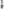 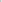 Количественные показатели(указать подробно количественные результаты, включая численность вовлечения молодёжив мероприятия проекта)Количественные показатели(указать подробно количественные результаты, включая численность вовлечения молодёжив мероприятия проекта)Качественные показатели(указать подробно количественные изменения)Качественные показатели(указать подробно количественные изменения)Качественные показатели(указать подробно количественные изменения)11. МультипликативностьКак будет (если будет) распространяться опыт по реализации проекта в Других муниципальных образованиях, региона11. МультипликативностьКак будет (если будет) распространяться опыт по реализации проекта в Других муниципальных образованиях, региона11. МультипликативностьКак будет (если будет) распространяться опыт по реализации проекта в Других муниципальных образованиях, региона11. МультипликативностьКак будет (если будет) распространяться опыт по реализации проекта в Других муниципальных образованиях, региона11. МультипликативностьКак будет (если будет) распространяться опыт по реализации проекта в Других муниципальных образованиях, региона11. МультипликативностьКак будет (если будет) распространяться опыт по реализации проекта в Других муниципальных образованиях, региона11. МультипликативностьКак будет (если будет) распространяться опыт по реализации проекта в Других муниципальных образованиях, региона12. Информационное сопровождение проекта12. Информационное сопровождение проекта12. Информационное сопровождение проекта12. Информационное сопровождение проекта12. Информационное сопровождение проекта12. Информационное сопровождение проекта12. Информационное сопровождение проектаКакие методы будут использованы для информирования целевых аудиторий, партнеров, СМИ и других заинтересованных сторон о мероприятиях, ходе реализации и итогах Проекта.Какие методы будут использованы для информирования целевых аудиторий, партнеров, СМИ и других заинтересованных сторон о мероприятиях, ходе реализации и итогах Проекта.Какие методы будут использованы для информирования целевых аудиторий, партнеров, СМИ и других заинтересованных сторон о мероприятиях, ходе реализации и итогах Проекта.Какие методы будут использованы для информирования целевых аудиторий, партнеров, СМИ и других заинтересованных сторон о мероприятиях, ходе реализации и итогах Проекта.Какие методы будут использованы для информирования целевых аудиторий, партнеров, СМИ и других заинтересованных сторон о мероприятиях, ходе реализации и итогах Проекта.Какие методы будут использованы для информирования целевых аудиторий, партнеров, СМИ и других заинтересованных сторон о мероприятиях, ходе реализации и итогах Проекта.Какие методы будут использованы для информирования целевых аудиторий, партнеров, СМИ и других заинтересованных сторон о мероприятиях, ходе реализации и итогах Проекта.1. Актуальность и социальная значимость проекта1. Актуальность и социальная значимость проекта9-10Актуальность и социальная значимость проекта убедительно доказаны: - проблемы, на решение которых направлен проект, детально раскрыты, их описание аргументировано и подкреплено конкретными количественными и качественными показателями;- проект направлен в полной мере на решение именно тех проблем, которые обозначены как актуальные и значимые; - актуальность проблемы подтверждена представителями целевой аудитории, потенциальными благополучателями, партнерами6-8Актуальность и социальная значимость проекта в целом доказаны, однако имеются несущественные замечания:- проблемы, на решение которых направлен проект, относятся к разряду актуальных, но автор преувеличил их значимость для выбранной территории реализации проекта и (или) целевой группы; - проблемы, на решение которых направлен проект, описаны общими фразами, без ссылок на конкретные факты либо этих фактов и показателей недостаточно для подтверждения актуальности проблемы для заявленной целевой и (или) территории реализации проекта3-5Актуальность и социальная • значимость проекта доказаны недостаточно убедительно:- проблема не имеет острой значимости для целевой группы и (или) территории реализации проекта;- в проекте недостаточно аргументирована и без конкретных показателей описана проблема, на решение которой направлен проект либо не подтверждено взаимодействие с территориями, обозначенными в заявке0-2Актуальность и социальная значимость проекта не доказаны:- проблема, которой посвящен проект, не относится к разряду востребованных обществом либо ее значимость слабо обоснована авто ом2. Соответствие опыта и компетенций проектной команды планируемой Деятельности2. Соответствие опыта и компетенций проектной команды планируемой Деятельности9-10Данный критерий отлично выражен в заявке:- проект полностью обеспечен опытными, квалифицированными специалистами по всем необходимым для реализации проекта профилям; - в заявке доказана возможность каждого члена указанной в заявке команды качественно работать над проектом на условиях, в порядке и в сроки, установленные календарным планом и бюджетом проекта, без существенных замен в ходе проекта6-8Данный критерий хорошо выражен в заявке:- проект в целом обеспечен опытными, квалифицированными специалистами, но по некоторым необходимым профилям информация отсутствует;- имеются две замечания эксперта3-5Данный критерий удовлетворительно выражен в заявке:- в заявке содержится описание команды проекта, но конкретные исполнители основных мероприятий не названы либо не приводятся сведения об их знаниях и опыте или о выполняемых функциях в рамках реализации проекта; - указанные в заявке члены команды проекта не в полной мере соответствуют уровню опыта и компетенций, необходимых для реализации проекта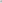 0-2Данный критерий плохо выражен в заявке:описание команды проекта, ее квалификации, опыта работы в заявке практически отсутствует;имеются высокие риски реализации проекта в силу недостаточности опыта и низкой квалификации команды проекта3. Масштаб реализации проекта3. Масштаб реализации проекта9-10Проект по данному критерию проработан отлично:- заявленный территориальный охват проекта оправдан, использует реальные возможности участника Конкурса и адекватен по отношению к тем {проблемам, на решение которых направлен проект; - в проекте предусмотрена деятельность в пределах территории его реализации самостоятельно или с активным вовлечением партнеров6-8Проект по данному критерию проработан хорошо:- в проекте предусмотрена деятельность в пределах территории его реализации за счет вовлечения партнеров, но наличие устойчивых связей со всеми такими партнерами в заявке не подтверждено;- имеется частичное (несущественное) расхождение между заявленной территорией реализации проекта и календарным планом, обеспечение такого территориального охвата может вызвать затруднения в сроки, установленные календарным планом3-5Проект по данному критерию проработан удовлетворительно:- возможность реализации проекта на заявленной территории сомнительна ввиду отсутствия партнеров и ресурсов; - в качестве территории реализации проекта заявлена потенциальная аудитория Интернет-ресурса, который планируется создать или развивать в рамках реализации проекта0-2Проект по данному критерию проработан плохо:заявленная территория, представители различных территорий, вовлеченные в реализацию проекта, не подтверждаются содержанием заявки;не доказано взаимодействие с территориями обозначенными в заявке4. Информационная открытость, публичность4. Информационная открытость, публичность9-10Данный критерий отлично выражен в заявке:- информацию о деятельности (проекте) легко найти в Интернете с помощью поисковых запросов; деятельность участника Конкурса (история реализации проекта) систематичесю•1 освещается в средствах массовой информации;- участник Конкурса (проект) имеет действующий, постоянно обновляемый сайт (страницу в социальных сетях, где представлены подробные отчеты о его деятельности, размещена актуальная информация о реализованных проектах и мероприятиях и другая информация;- участник Конкурса (проект) имеет дополнительные страницы (группы) в социальных сетях, на которых е но обновляется информация6-8Данный критерий хорошо выражен в заявке:- участник Конкурса (проект) имеет действующий сайт, страницы (группы) в социальных сетях с актуальной информацией, однако без подробных сведений о его работе в указанной сфере, привлекаемых им ресурсах, реализованных программах, проектах и другой информации;- информацию о деятельности (о проекте) легко найти в Интернете с помощью поисковых запросов; - деятельность участника Конкурса (история реализация проекта) периодически освещается в средствах массовой информации3-5Данный критерий удовлетворительно выражен в заявке:деятельность участника Конкурса (история реализация проекта) мало освещается в средствах массовой информации и в Интернете;у участника Конкурса (проекта) есть сайт и (или) страница (группа) в социальной сети, которые содержат неактуальную (устаревшую) информацию;отчеты о деятельности участника Конкурса (истории реализации проекта) отсутствуют в открытом доступе0-2Данный критерий плохо выражен в заявке:- информация о деятельности участника Конкурса (история реализация проекта практически отсутствует в Интернете5. Логическая связанность и реализуемость проекта, соответствие мероприятий проекта его целям задачам и ожидаемым результатам5. Логическая связанность и реализуемость проекта, соответствие мероприятий проекта его целям задачам и ожидаемым результатам9-10Проект полностью соответствует данному критерию:все разделы заявки логически взаимосвязаны, каждый раздел содержит информацию, необходимую и достаточную для полного понимания содержания проекта;календарный план хорошо структурирован, детализирован, содержит описание конкретных мероприятий; запланированные, мероприятия соответствуют условиям Конкурса и обеспечивают решение поставленных задач и достижение предполагаемых результатов проекта;указаны конкретные и разумные сроки, позволяющие в полной мере реализовать его и решить задачи проекта6-8По данному критерию проект в целом проработан, однако имеются не существенные замечания эксперта:- все разделы заявки логически взаимосвязаны, однако имеются несущественные смысловые несоответствия, что некоторым образом несколько нарушает внутреннюю целостность проекта; - запланированные мероприятия соответствуют условиям Конкурса и обеспечивают решение поставленных задач и достижение предполагаемых результатов программы вместе с тем состав мероприятий не является оптимальным и (или) сроки выполнения отдельных мероприятий проекта требует корректировки3-5Проект по данному критерию проработан недостаточно, имеются замечания, которые обязательно необходимо устранить:- календарный план описывает лишь общие направления деятельности, не раскрывает последовательность реализации проекта, не позволяет определить содержание основных мероприятий; - имеются устранимые нарушения логической связи между задачами, мероприятиями и предполагаемыми результатами;0-2Проект не соответствует данному критерию:- проект проработан слабо, имеются несоответствия мероприятий проекта его щелям и задачам, противоречия между планируемой деятельностью и ожидаемыми результатами;- существенные ошибки в постановке целей, задач, описании мероприятий, результатов проекта делают реализацию такого проекта нецелесообразной сроют выполнения мероприятий некорректны и не соответствуют заявленным целям и задачам проекта, из-за их непродуманности создают значительные риски реализации проекта6. Инновационность, уникальность проекта6. Инновационность, уникальность проекта9-10Проект является инновационным, уникальным:- проект преимущественно направлен на внедрение новых или значительно улучшенных практик, методов деятельности организации/организаторов проекта, а также их партнеров, что позволит существенно и качественно улучшить такую деятельность6-8Проект имеет признаки инновационности, уникальности, но эти признаки четко не проявляются в ожидаемых результатах проекта:проект предусматривает внедрение новых или значительно улучшенных процессов, методов, практик, но в заявке четко не описано, как это приведет к изменению содержания и результативности деятельности, которую осуществляет организация или организаторы проекта, а также их партнеры (например, отсутствуют описание конкретных результатов внедрения инноваций);у организаторов проекта есть ресурсы и опыт, чтобы успешно внедрить описанные инновации3-5Проект практически не имеет признаков инновационности, уникальности:в заявке упоминается использование новых или значительно улучшенных процессов, методов, практик, в то время как перечень и содержание мероприятий проекта в явном виде не позволяют сделать вывод о том, что проект является уникальным по сравнению с другими видами деятельности по соответствующей тематике;практики и методики, указанные в заявке, не являются инновационными0-2Проект не является инновационным, уникальным:- проект, по сути, является продолжением уже осуществляемой (ранее осуществлявшейся) деятельности организации/организатора проекта; - практики и методики, указанные в заявке, не рекомендуются к применению (на наличие данного обстоятельства необходимо указать в комментариях к оценке с соответствующим обоснованием)Место для фотоМесто для фотоФамилия,имя, отчествоФамилия,имя, отчествоЧисло, месяц, годи место рожденияЧисло, месяц, годи место рожденияДомашний адрес, телефон, e-mailДомашний адрес, телефон, e-mailСемейное положениеСемейное положениеМесто учебы (работы), должностьМесто учебы (работы), должностьОбразование (когда и какие учебныезаведения окончил,номера дипломов), направлениеподготовки или специальность подиплому, квалификация по дипломуОбразование (когда и какие учебныезаведения окончил,номера дипломов), направлениеподготовки или специальность подиплому, квалификация по дипломуПослевузовское образование(наименование образовательного илинаучного учреждения, годокончания), ученая степень, ученоезваниеПослевузовское образование(наименование образовательного илинаучного учреждения, годокончания), ученая степень, ученоезваниеОпыт работы (год, месяц, должностьс указанием организации)Опыт работы (год, месяц, должностьс указанием организации)Дополнительная информацияПК-пользовательДополнительная информацияЗнаниеиностранногоязыкаДополнительная информацияУчастие иличленство вмолодежномобщественномобъединенииДополнительная информацияНаграды(почетныеграмоты,благодарности,дипломы)ДругоеДата заполненияЛичная подпись